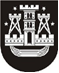 KLAIPĖDOS MIESTO SAVIVALDYBĖS TARYBASPRENDIMASDĖL KLAIPĖDOS MIESTO SAVIVALDYBĖS TARYBOS 2019 M. GEGUŽĖS 3 D. SPRENDIMO NR. T2-124 „DĖL KLAIPĖDOS MIESTO SAVIVALDYBĖS ADMINISTRACIJOS DIREKTORIAUS SKYRIMO“ PAKEITIMO2019 m. gruodžio 19 d. Nr. T2-367KlaipėdaVadovaudamasi Lietuvos Respublikos vietos savivaldos įstatymo 16 straipsnio 2 dalies 9 punktu, Lietuvos Respublikos valstybės tarnybos įstatymo 30 straipsnio 1 dalies 2 punktu ir atsižvelgdama į Klaipėdos miesto savivaldybės tarybos 2019 m. gruodžio 23 d. sprendimą Nr. T2-366 „Dėl Klaipėdos miesto savivaldybės administracijos direktoriaus ir administracijos direktoriaus pavaduotojo pareigybių pareiginės algos koeficientų nustatymo“, Klaipėdos miesto savivaldybės taryba nusprendžia:Pakeisti Klaipėdos miesto savivaldybės tarybos 2019 m. gegužės 3 d. sprendimą Nr. T2-124 „Dėl Klaipėdos miesto savivaldybės administracijos direktoriaus skyrimo“:1. pakeisti 2 punktą ir jį išdėstyti taip:„2. Nustatyti Klaipėdos miesto savivaldybės administracijos direktoriaus pareiginės algos koeficientą – 18,5 ir priedą už tarnybos Lietuvos valstybei stažą.“;2. pakeisti 3 punktą ir jį išdėstyti taip:„3. Skirti Klaipėdos miesto savivaldybės administracijos direktoriui 40 procentų priemoką už papildomų užduočių, suformuluotų raštu, atlikimą, kai vykdomos pareigybės aprašyme nenumatytos funkcijos – dalyvavimas įgyvendinant ir koordinuojant Klaipėdos integruotoje teritorijų vystymo programoje numatytus bei kitus projektus, finansuojamus Europos Sąjungos struktūrinės, kitos Europos Sąjungos finansinės paramos ir tarptautinės finansinės paramos lėšomis, trunkančius ilgiau negu 6 mėnesius. Šios funkcijos pavedamos iki projektų pabaigos.“;3. papildyti 5 punktu:„5. Nustatyti, kad šio sprendimo 2 ir 3 punktai įsigalioja 2020 m. sausio 1 d.“Savivaldybės merasVytautas Grubliauskas